108學年度階梯式建教合作  職前訓練課程視聽教室    會議時間:108年6月17日              會議主持人：校長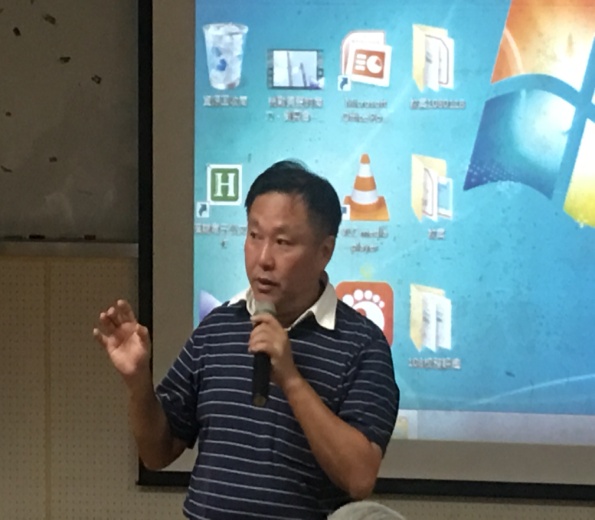 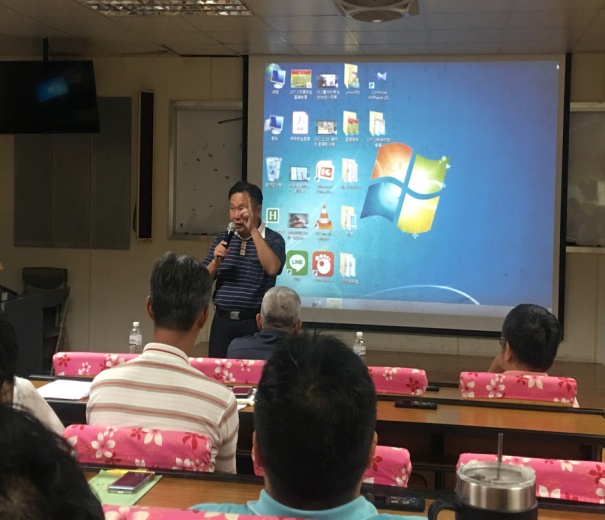 校長 遲月速 主持108學年度階梯式職前訓練協調會議校長 遲月速 主持108學年度階梯式職前訓練協調會議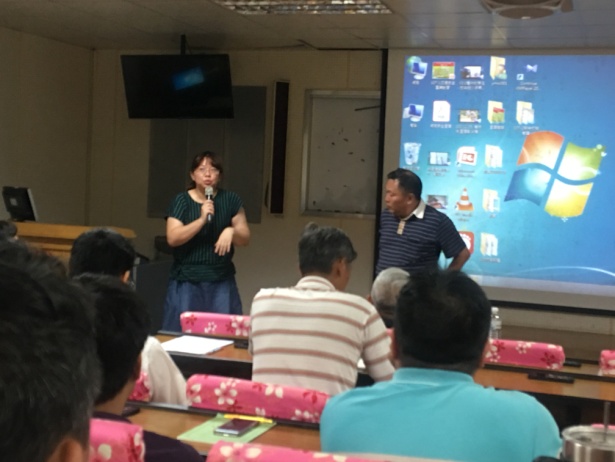 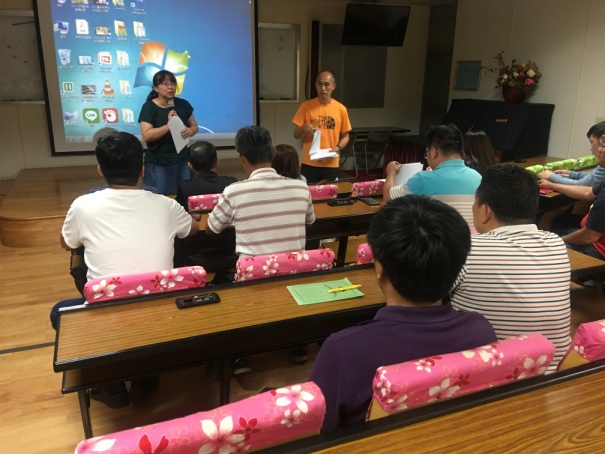 實習主任 報告108學年度階梯式職前訓練協調會議實習主任 報告108學年度階梯式職前訓練協調會議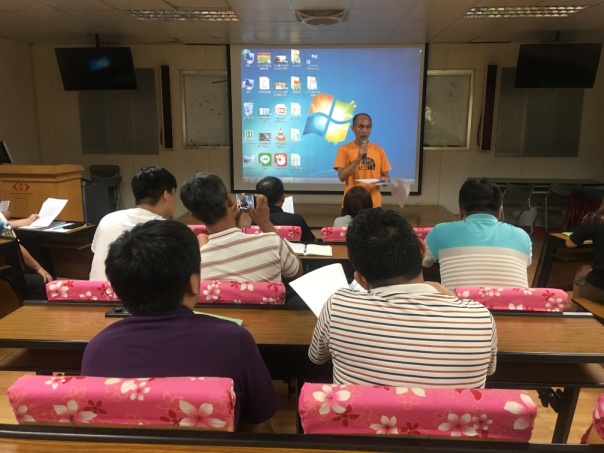 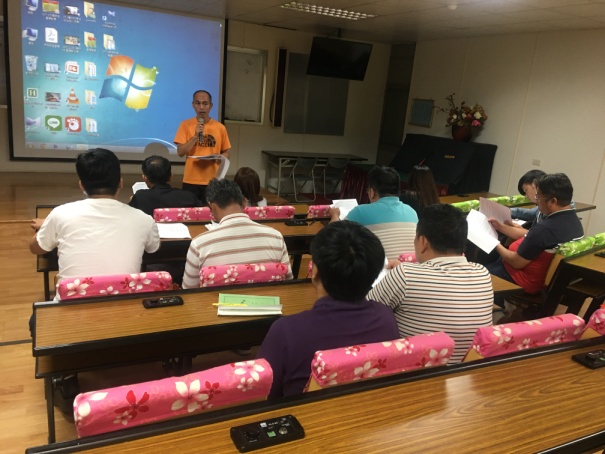 建教組長業務報告108學年度階梯式職前訓練協調會議建教組長業務報告108學年度階梯式職前訓練協調會議